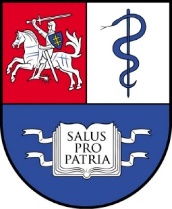 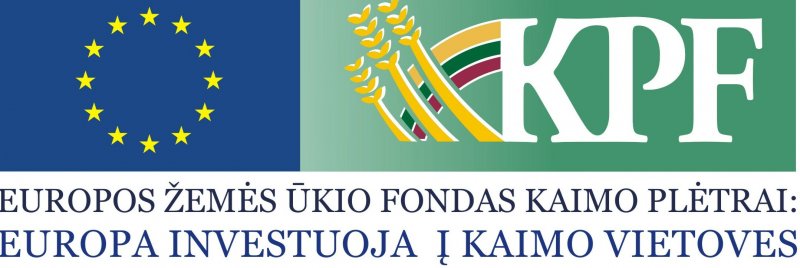 LIETUVOS SVEIKATOS MOKSLŲ UNIVERSITETASMOKYMO KURSUS BAIGUSIŲ DALYVIŲ SĄRAŠAS2024-06-03Projektas „Ūkininkų ir žemės ūkio veikla užsiimančių asmenų mokymas pagal mokymo programas  „Ūkininkų ir žemės ūkio veikla užsiimančių asmenų mokymas pagal mokymo programas „Bitininkystės pagrindai bitininkams mėgėjams“, „Bitininkystė pažengusiems bitininkams“, „Aukštos pridėtinės vertės maisto su bičių produktais ir vaško gaminių gamyba“,  „Inovatyvių technologijų panaudojimas pieninio ir mėsinio tipo galvijų sveikatos būklės, gerovės vertinimui bei reprodukcijos vadybai“ ir  „Ūkinių, išskyrus arklinių šeimos, gyvūnų ženklinimas ir registravimas“ Nr. 24PM-KK-23-1-89999-PR001 mokymo programa „Ūkinių, išskyrus arklinių šeimos, gyvūnų ženklinimas ir registravimas“ 8 akad. val. Mokymų vieta: Kretingaos rajono savivaldybės salė Savanorių g. 29A  Kretinga KretingaEil. Nr.Vardas, pavardė2024-06-03(8 akad. val.)Eil. Nr.Vardas, pavardėDalyvio parašas1.2.3.4.5.6.7.8.(atsakingo asmens pareigų pavadinimas)(parašas)(vardas, pavardė)